反對院友接種季節性流感或肺炎球菌疫苗回條附件二本人是上述院友的*父母／監護人／家屬，知悉若上述院友於日後獲醫生評估為適合接種季節性流感疫苗及肺炎球菌疫苗，本人反對為其接種以下疫苗： (請於適當的位置加上“”)	季節性流感疫苗	13價肺炎球菌結合疫苗	23價肺炎球菌多醣疫苗本人亦明白如沒有接種疫苗，會增加院友感染季節性流感或肺炎球菌後罹患重症而入院甚至死亡的風險，亦有可能為其他院友、院舍員工和整體院舍運作帶來風險。本人明白我須在院舍發出通知書後十四天內交回此回條，否則醫生會如常按醫療判斷，在認為合適接種疫苗的情況下，為院友進行接種。*請刪去不適用者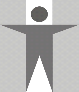 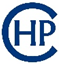 院舍防疫注射計劃院舍名稱：院友姓名：院友*父母／監護人／家屬簽名：院友*父母／監護人／家屬姓名：聯絡電話：日期：